ALEXANDRA KHAN
                   Eyes: Brown	 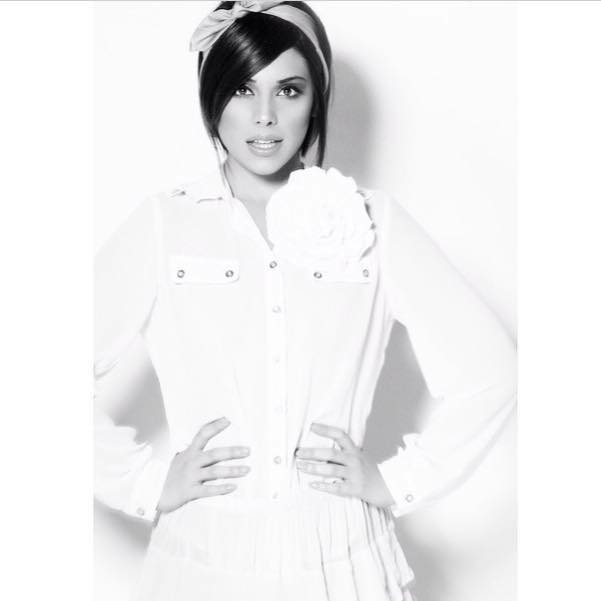                                                                     Hair: Dark Brown       Height: 5’5’’Accents Native*: RP, American-California, American-New York, Cockney, Essex*,LondonSkillsMovement: Aerobics, Choreography, Contemporary Dance, Jazz Dancing, Thai Kick-Boxing, Zumba.Strong on improvisation.Performance: TV PresentingSports: Roller-Skating, Yoga, SwimmingFILM: Paper Sun Films		   MISSED CONNECTIONS (Madame Monet)    Christopher PresswellDangerous Productions Ltd       BASELINE (Emma)			          Brendon O'LoughlinKOR Films			   NOT QUITE A DREAM (Amy)		          Sean Phillips Red Mullet			   BIZZNESS WOMAN (Bizzness Woman)           Mike FiggisTELEVISION:MTV Base			FROM THE ENDZ (Model)			      Chris PhillipsMTV Flux			FIT AS FLUX (Presenter)			      Chris PhillipsMTV Dance			GOOD GREEF PROJECT (Presenter)	      Paul JosephBBC1				                                    TOP GEAR SPORT RELIEF (Dancer)            VariousBBC1			                                     INSIDE OUT (Youth)		                  Patricia WilliamsonCOMMERCIAL/ CORPORATE/ MUSIC VIDEOS:Bacardi			BACARDI GET TOGETHER (Main Friend)     Mark HellerPanasonic		            PANASONIC (Mum)			        VariousGhinzu                             Take It Easy (Mystic)                                   The Lennox Brothers      HST				                                   POWERS (Superhero)			        The Lennox BrothersFei Comodo		           BEHIND BARS (Model)			        Chris PhillipsPlan B				                                   MISSING LINKS                                                  Paul GoreFHM				                                   GIRLS OF FHM (Model)			        Brian MaysWax Productions		HALLMARK (Young Mum) 		        Simon GargetteNokia Internet Service	NOKIA (Girl on Phone)			        Hugh IP	EDF				                                    RUGBY WORLD CUP (Model)	                    Various		Brave Films			DOVE SHAMPOO (Client)			        VariousSTAGE:Black Country Living Museum       AND THEN ONE DAY AN ANGEL CAME (Victoria)    Dawn HuxleyArena Theatre          ELLA V’ LIFE	  (Ella)					         Alexandra KhanBraintree Theatre     LITTLE SHOP OF HORRORS (Principal Dancer)           Alie Brynn      Braintree Theatre     OEDIPUS (Citizen)					         Stuart Grant